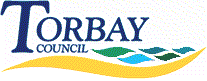 Appendix 2Back up carer assessment Section 1Details of the child, child’s social worker, main foster carer and fostering social worker. Section 2Details of the back up carers and family/household members.Section 3Assessment of back up carersSection 4Fostering Social Worker’s analysis.Using the information gathered analyse whether the proposed arrangement will safeguard and promote the child/ren’s welfare and meet the child/ren’s needs as set out in the care plan. Identify the benefits and any risks to the child/ren from this arrangement. Identify supports/services which need to be provided in order to overcome any risks. Section 5AgreementsAppendix 3Back up carer AgreementAgreement: Main foster carersOverall responsibility for the children remains with the main foster carers. I/we have discussed fostering service expectations and policies with the back up carers. We have provided them with a ‘details for respite carers’ form which details all emergency contacts and day to day arrangements. Back up carersAny issues, concerns or queries, the back up carer is to contact Fostering Social Worker in the first instance. I/We agree to abide by expectations of Torbay Fostering Service while we are acting as back up carers including:Not using corporal punishment Not withholding pocket moneyNot depriving of foodNot changing agreed contact with relatives.We have received a ‘details for respite carers’ form with all the necessary details. We have completed a safer caring policy and will follow it. Children’s services representative:Child’s detailsChild’s detailsChild’s detailsChild’s detailsSurname:Forename(s):Gender:D.o.B:Address: (main foster placement)PARIS ID:Main foster carer detailsMain foster carer detailsMain foster carer detailsMain foster carer detailsFoster carer/s’ name:PARIS ID:Relationship to child/ren placed:Date placed:Back up carer detailsBack up carer detailsBack up carer detailsBack up carer detailsSurname:Forename(s):Gender:D.o.B.:Relationship to child/ren :PARIS ID.: Surname:Forename(s):Gender:D.o.B.:Relationship to child/ren :PARIS ID.: Current contact level with child/ren:Address: Back up carer family/household member detailsBack up carer family/household member detailsBack up carer family/household member detailsBack up carer family/household member detailsSurname:Forename(s):Gender:D.o.B.:Relationship to child/ren :PARIS ID.: Surname:Forename(s):Gender:D.o.B.:Relationship to child/ren :PARIS ID.: Current contact level with child/ren:Relationship to back up carers:ChecksBack up carer 1Back up carer 2DBSDate and outcomeChildren’s ServicesDate and outcomeBrief description of care arrangements Please include where the care will be provided, who will be in the house at the timeCapacity to careConsider the skills, competence and potential relevant to their capacity to care effectively for this child/children alongside any other caring responsibilities. SafeguardingCan the back up carer/s adequately protect the child/ren from harm or danger, including from any person who presents a risk of harm to the child? Does the back up carer/s understand any child protection issues there may be? How will the carer/s work with the Department to safeguard the welfare of the child?Please note: Safer caring policy to be completed. Tick once completed.    Description of accommodation where children will be cared for: Please include number of bedrooms and sleeping arrangements. Description of accommodation where children will be cared for: Please include number of bedrooms and sleeping arrangements. Comments: Include any health and safety issues and suitability for childrenSupport: Please outline support arranged for this period. Please include social work visits, family support, other carers available to support e.g. level 3 carer. BenefitsBenefitsBenefitsBenefitsRisksRisksRisksRisksIdentify actions regarding the risksIdentify actions regarding the risksIdentify actions regarding the risksIdentify actions regarding the risksFostering Social Worker’s RecommendationFostering Social Worker’s RecommendationFostering Social Worker’s RecommendationFostering Social Worker’s RecommendationSigned:Name:Date:Child/ren’s Social Worker analysis and recommendation:Child/ren’s Social Worker analysis and recommendation:Child/ren’s Social Worker analysis and recommendation:Child/ren’s Social Worker analysis and recommendation:Summary of children’s viewsSummary of children’s viewsSummary of children’s viewsSummary of children’s viewsSummary of views of children’s birth familySummary of views of children’s birth familySummary of views of children’s birth familySummary of views of children’s birth familySigned:Name:Date:Fostering Team Manager’s analysis and recommendation:Fostering Team Manager’s analysis and recommendation:Fostering Team Manager’s analysis and recommendation:Fostering Team Manager’s analysis and recommendation:Signed:Name:Date:Child/ren’s Team Manager’s analysis and recommendation:Child/ren’s Team Manager’s analysis and recommendation:Child/ren’s Team Manager’s analysis and recommendation:Child/ren’s Team Manager’s analysis and recommendation:Signed:Name:Date:Head of Service comments and recommendation:Head of Service comments and recommendation:Head of Service comments and recommendation:Head of Service comments and recommendation:Head of Service comments and recommendation:Agreed  Agreed  Not Agreed  Not Agreed  Not Agreed  Signed:Name:Date:Main foster carers nameMain placement addressBack up carer nameTelephone contactsBack up carer addressChildren to be cared forDates of careAddress where care will be givenSignature/s:Name/s:Date:Signature/s:Name/s:Date:Signature:Name/s:Date: